§954.  Appointment of arbitrators or umpiresIf in the agreement provision is made for a method of naming or appointing an arbitrator or arbitrators or an umpire, such method shall be followed; but if no method is provided therein, or if a method is provided and any party thereto shall fail to avail himself of such method, or if for any other reason there shall be a lapse in the naming of an arbitrator or arbitrators or umpire, or in filling a vacancy, then upon the application of either party to the controversy the court shall designate and appoint an arbitrator or arbitrators or umpire, as the case may require, who shall act under the said agreement with the same force and effect as if he or they had been specifically named therein; and unless otherwise provided in agreement, the arbitration shall be by a single arbitrator.The State of Maine claims a copyright in its codified statutes. If you intend to republish this material, we require that you include the following disclaimer in your publication:All copyrights and other rights to statutory text are reserved by the State of Maine. The text included in this publication reflects changes made through the First Regular and First Special Session of the 131st Maine Legislature and is current through November 1. 2023
                    . The text is subject to change without notice. It is a version that has not been officially certified by the Secretary of State. Refer to the Maine Revised Statutes Annotated and supplements for certified text.
                The Office of the Revisor of Statutes also requests that you send us one copy of any statutory publication you may produce. Our goal is not to restrict publishing activity, but to keep track of who is publishing what, to identify any needless duplication and to preserve the State's copyright rights.PLEASE NOTE: The Revisor's Office cannot perform research for or provide legal advice or interpretation of Maine law to the public. If you need legal assistance, please contact a qualified attorney.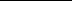 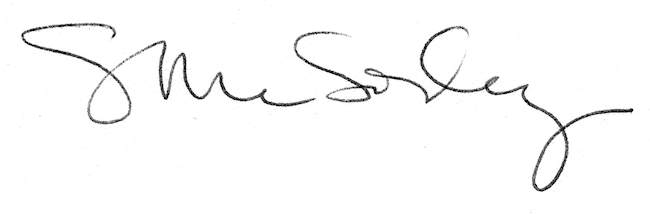 